ITU-T Study Group 16 (SG16) would like to thank Collaboration on ITS Communication Standards (CITS) for informing us of updated terms of reference and request to appoint vice-chairs or representatives to CITS (your CITS-LS8, our SG16-TD204/GEN).ITU-T SG16 has taken note of the updated terms of reference and would like to nominate Mr. Hideki Yamamoto (OKI, Japan) as representative from ITU-T SG16. Mr Yamamoto is Co-Chairman Working Party 2/16 Multimedia e-services and Vice-Chairman ITU-T SG16. He is also available to perform as a CITS vice-chair, after the retirement of Mr Yushi Naito.ITU-T SG16 looks forward to keeping fruitful collaboration with CITS. For your information, ITU-T SG16 plans to meet again in Geneva, 18 - 29 March 2019 timeframe. Further information about ITU-T SG16 can be found at http://itu.int/ITU-T/go/sg16._____________________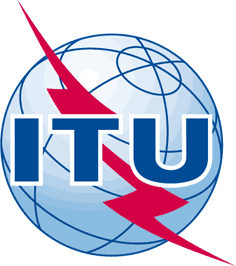 INTERNATIONAL TELECOMMUNICATION UNIONTELECOMMUNICATION
STANDARDIZATION SECTORSTUDY PERIOD 2017-2020INTERNATIONAL TELECOMMUNICATION UNIONTELECOMMUNICATION
STANDARDIZATION SECTORSTUDY PERIOD 2017-2020INTERNATIONAL TELECOMMUNICATION UNIONTELECOMMUNICATION
STANDARDIZATION SECTORSTUDY PERIOD 2017-2020DOC 8 DOC 8 INTERNATIONAL TELECOMMUNICATION UNIONTELECOMMUNICATION
STANDARDIZATION SECTORSTUDY PERIOD 2017-2020INTERNATIONAL TELECOMMUNICATION UNIONTELECOMMUNICATION
STANDARDIZATION SECTORSTUDY PERIOD 2017-2020INTERNATIONAL TELECOMMUNICATION UNIONTELECOMMUNICATION
STANDARDIZATION SECTORSTUDY PERIOD 2017-2020Collaboration on Intelligent Transport Systems Communication StandardsCollaboration on Intelligent Transport Systems Communication StandardsINTERNATIONAL TELECOMMUNICATION UNIONTELECOMMUNICATION
STANDARDIZATION SECTORSTUDY PERIOD 2017-2020INTERNATIONAL TELECOMMUNICATION UNIONTELECOMMUNICATION
STANDARDIZATION SECTORSTUDY PERIOD 2017-2020INTERNATIONAL TELECOMMUNICATION UNIONTELECOMMUNICATION
STANDARDIZATION SECTORSTUDY PERIOD 2017-2020Original: EnglishOriginal: EnglishWGsWGsNanjing, China, 7 September 2018Nanjing, China, 7 September 2018DOCUMENT
(Ref.: SG16 - LS 106)DOCUMENT
(Ref.: SG16 - LS 106)DOCUMENT
(Ref.: SG16 - LS 106)DOCUMENT
(Ref.: SG16 - LS 106)DOCUMENT
(Ref.: SG16 - LS 106)DOCUMENT
(Ref.: SG16 - LS 106)Source:Source:ITU-T SG16ITU-T SG16ITU-T SG16ITU-T SG16Title:Title:LS/r on updated terms of reference and request to appoint vice-chairs or representatives to the Collaboration on ITS communication standards (CITS-LS8) [from ITU-T SG16]LS/r on updated terms of reference and request to appoint vice-chairs or representatives to the Collaboration on ITS communication standards (CITS-LS8) [from ITU-T SG16]LS/r on updated terms of reference and request to appoint vice-chairs or representatives to the Collaboration on ITS communication standards (CITS-LS8) [from ITU-T SG16]LS/r on updated terms of reference and request to appoint vice-chairs or representatives to the Collaboration on ITS communication standards (CITS-LS8) [from ITU-T SG16]LIAISON STATEMENTLIAISON STATEMENTLIAISON STATEMENTLIAISON STATEMENTLIAISON STATEMENTLIAISON STATEMENTFor action to:For action to:For action to:CITSCITSCITSFor comment to:For comment to:For comment to:---For information to:For information to:For information to:---Approval:Approval:Approval:ITU-T SG16 meeting (Ljubljana, Slovenia, 20 July 2018)ITU-T SG16 meeting (Ljubljana, Slovenia, 20 July 2018)ITU-T SG16 meeting (Ljubljana, Slovenia, 20 July 2018)Deadline:Deadline:Deadline:30 September 201830 September 201830 September 2018Contact:Contact:Contact:Mohannad EL-MEGHARBEL
NTRA
Egypt Mohannad EL-MEGHARBEL
NTRA
Egypt Tel: 	+20-100-803-6503
Fax: 	+20-2-3534-4133
Email:	melmegharbel@tra.gov.eg  Contact:Contact:Contact:Hideki YAMAMOTO
OKI
JapanHideki YAMAMOTO
OKI
JapanTel: 	+81 48 420 7012
Fax: 	+81 48 420 7138
Email:	yamamoto436@oki.com Keywords:CITS; nomination.Abstract:SG16 nominates Mr Hideki Yamamoto (OKI, Japan) as SG16 representative, and indicates its availability to serve as CITS vice-chair.